	KAT-kuntoutus	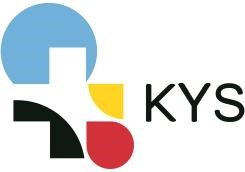 KAT-kuntoutujan kyselylomake (aloitus) 	 	 	pvm____________ Kyselylomake on fysioterapeutin apuväline ja täytetään mieluiten kuntoutujan kanssa keskustellen. Nimi____________________________________________sotu____________-_______ Onko teillä keuhkosairauden lisäksi muita sairauksia tai vaivoja? ei kyllä, millaisia_______________________________________________ Onko teillä ilmennyt sydänoireita tai onko teillä todettu sydänsairaus? ei koskaan on ollut oireita, millaisia ja milloin ________________________________ on todettu sydänsairaus, mikä___________________________________ Onko teillä keuhkosairauden lisäksi jokin liikuntaa haittaava vaiva? ei kyllä, mikä  5. Miten suoriudutte tavanomaisista päivittäisistä toiminnoistanne arvioituna asteikolla 1-10? erittäin huono 	 	 	 	 	                erittäin hyvä Kuinka pitkiä kävelylenkkejä olette tehnyt viimeisen kahden viikon aikana pisimmillään? __________________  	mitä muuta liikuntaa harrastatte _______________________________  Kuinka monta kertaa viikossa harrastatte liikuntaa?  _______________________________  Oma tavoite kunnon kohennukselle 10. Muuta huomioitavaa Testaustulokset Testilomakkeen täyttöohje Kertakävelymatka 	Todellinen kävelymatka, minkä kuntoutuja on oikeasti kävellyt esim. viimeisen kahden viikon aikana. Kertakävelymatka ei tarkoita yhtäjaksoista kävelymatkaa, vaan välillä on voinut tulla pysähdyksiä. Jos kuntoutuja on harrastanut muuta liikuntaa, merkitään todellisen liikuntakerran aika. Arvio tämän 	Kyselylomakkeen numero, millaiseksi kuntoutuja itse arvioi hetkisestä kunnosta 	kuntonsa (1-10) Puristusvoima 	Perusmittaus Jamar/ Baseline-mittareilla, korreloi hyvin koko kehon lihasvoiman kanssa, antaa viitteitä päivittäisistä töistä selviytymisestä Istumasta seisomaannousu 30 sekunnissa Tarvikkeet 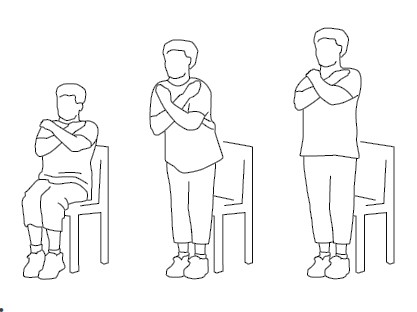 Tuoli, jossa on suora selkänoja, ei käsinojia. Tuoli asetetaan seinää vasten liikkumisen estämiseksi. Sekuntikello/ ajastin Valmistelut Tarkista testattavan vointi Näytä suoritus ensin hitaasti ja sitten nopeasti Potilaan ohjeistaminen Istu keskelle tuolia Aseta kädet ristiin rinnalle, kämmenet vastakkaisille olkapäille Aseta jalat tukevasti lattiaa vasten Pidä selkä suorana ja kädet rinnalla Kun sanon ”NYT”, nouse ylös, ojenna vartalo ja polvet suoriksi ja istuudu takaisin Toista tätä 30 sekunnin ajan niin monta kertaa kuin jaksat Ajanotto aloitetaan ”NYT”-komennosta Laske seisomaannousukerrat 30 sekunnin ajalta ja kirjaa ylös Jos testattava on puolimatkassa seisomaannousussa kun 30s tulee täyteen, laske se seisomaannousuksi.  Jos testattava ei pysty nousemaan ilman käsien apua, seisomaannousua ei lasketa suoritukseksi. Viitearvot  Rikli RE, Jones CJ (1999). Functional fitness normative scores for community residing older adults ages 60-94. Journal of Aging and Physical Activity, 7, 160-179. sekunnin  istumaannousutestissä suoritustapa on sama, aika vain pitempi Viitearvot 60s  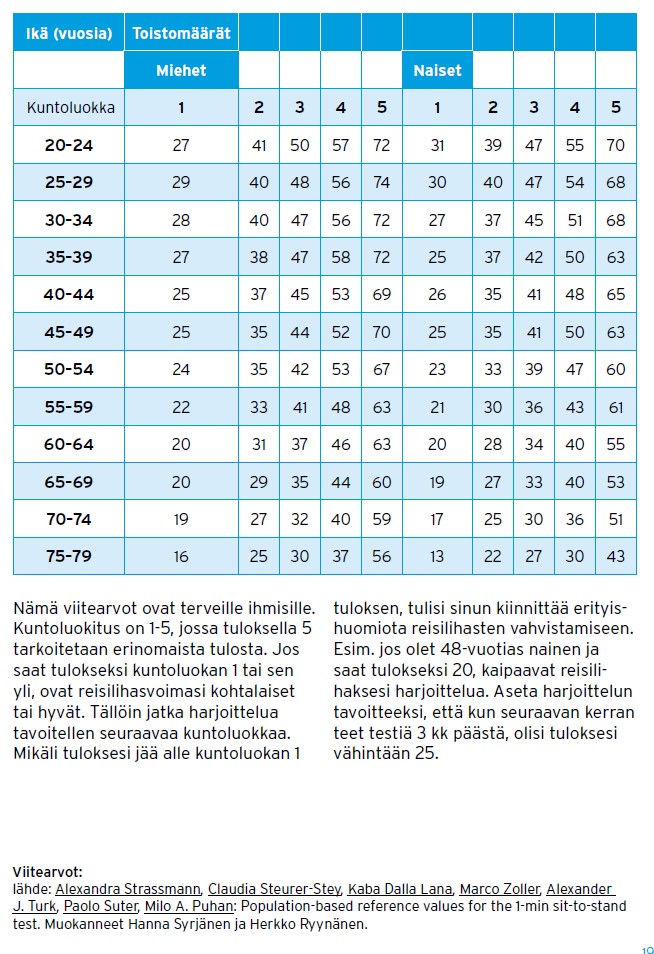 KAT-kuntoutujan kyselylomake (12kk)  	 	pvm____________ 1. Nimi____________________________________________sotu____________-_______ 2.  Miten suoriudutte tavanomaisista päivittäisistä toiminnoistanne arvioituna asteikolla 1-10? erittäin huono 	 	 	 	 	               erittäin hyvä Kuinka pitkiä kävelylenkkejä olette tehnyt viimeisen kahden viikon aikana pisimmillään? __________________  	mitä muuta liikuntaa harrastatte  ___________________________  Kuinka monta kertaa viikossa harrastatte liikuntaa? _______________________________ Onko kuntonne viimeisen vuoden aikana heikentynyt pysynyt ennallaan parantunut Mitä muuta vointiinne liittyvää haluaisitte kertoa? Kiitos vastauksistanne KAT-potilaan kuntoutus Liikunnan ohjauksen tavoitteet: toimintakyvyn ja elämänlaadun parantuminen Ohjauksessa tavoitteisiin pyritään suunnittelemalla potilaan kanssa sellainen harjoitusohjelma, johon potilas pystyy sitoutumaan (kirjallisessa oppaassa hyvät ohjeet ja kuvat), suunnitellaan seuranta-aikataulu ja harjoitusohjelman tarkistus. Käytetään esim. kuntokirjaa, jossa on myös liikuntapäiväkirja (tämä vapaasti monistettavissa www.psshp.fi ammattilaisille/ohjeet-sivuilta). Kirjallisena ohjausmateriaalina käytetään HUSin ja Boehringer Ingelheimin tuottamaa ”Hengenahdistus haltuun-liikkuen kuntoon”-opasta (maksutta ainakin aluksi ko. yhtiön kautta). Alkukäynnillä sovitaan liikuntaryhmässä harjoittelun aloittaminen (mikäli ryhmä tarjolla). Ellei ryhmäharjoittelua, aluksi tiheämpi seuranta omatoimisen harjoittelun tukemiseksi. Esim. 2-4 viikon päästä aloituskäynnistä, sen jälkeen 3-6-12kk välein. Harjoitusohjelmaan kuuluu ainakin 4-7 kestävyysharjoittelukertaa/vk ● voi olla aluksi lyhyitä, ei haittaa, vaikka joutuu pitämään taukoja välillä, tärkeintä, että oppii lähtemään liikkeelle säännöllisesti ● kävely, sauvakävely, kuntopyöräily ● matkaa/ aikaa pidennetään asteittain ● saa hengästyä 2-4 lihasvoimaharjoittelukertaa ● kotiharjoitusohjelma 1-4 tai kirjallisen oppaan harjoitukset, käydään koko ohjelma läpi potilaan kanssa samalla teholla ja samoilla toistomäärillä kuin ohjataan tekemään kotonakin ● lihasvoimaharjoitteluohjelmaa vaihdetaan kuormittavampaan, kun voimat lisääntyvät 1 	2 	3 	4 	5 	6 7 8 9 	10 erittäin huonosti 	 	 	     erittäin hyvin 6. Millaiseksi arvioitte kuntonne tällä hetkellä asteikolla 1-10? 1 	2 	3 	4 	5 	6 7 8 9 	10 alku 3kk 6kk 12kk pvm Verenpaine  Leposyke Kertakävelymatka/ -aika Liikuntakerrat/ vk Muu liikunta/ hyötyliikunta Pohkeiden ympärys o/v Puristusvoima Istumasta seisomaan 30 sekunnissa/ 60 sekunnissa 6 minuutin kävelytesti Havaintoja testien aikana Verenpaine Mittaa verenpaine istuen n. 10min levon jälkeen (alkuun voi vaikkapa täytellä kyselylomaketta). Mittaa 2 kertaa ja merkitse tulokseksi näiden keskiarvo. Samalla saat verenpainemittarista leposykkeen. Kävelytestiä ei tehdä, jos systolisen verenpaineen kahden mittauksen keskiarvo on yli 180mmHg tai leposyke yli 120. Liikuntakerrat/ vk Arvioidaan kuntoliikuntakertoja. Hyötyliikunta kirjataan ”muu liikunta”-sarakkeeseen. Muu liikunta/ hyötyliikunta Tähän merkitään muu kuin kuntoliikunta sekä sellainen arkiaktiivisuus, joka kohottaa sykettä eli on vähintään hieman rasittavaa, RPE väh. 12. Jos henkilö  liikkuu vain sisätiloissa, voi kirjata, millaisia päivittäisiä toimia hän tekee Arvio päivittäisistä toiminnoista suoriutumisesta Kyselylomakkeen numero, jolla kuntoutuja arvioi omaa tuntemustaan arkiaskareiden suoriutumisesta (1-10) Pohkeiden ympärys Mitataan pohkeiden ympärys paksuimmalta kohdalta. Kuvastaa alaraajojen lihasmassaa ja on kohtalaisen herkkä ravitsemustilan muutoksille. Seurantamittauksilla verrataan omaan lähtöarvoon. Pohkeen ympärysmitan pienentymisestä pitäisi seurata ravitsemustilan arvio ja tarvittaessa ravitsemusohjaus Istumasta seisomaan 30s/60s Ohjeet liitteenä. Puolen minuutin viitearvot ovat 60 vuodesta ylöspäin. Nuoremmille tai hyväkuntoisille voi tehdä saman testin minuutin mittaisena. Kuvastaa reisilihasvoimaa ja antaa hyvän tavoitteen harjoittelulle. 6 MWT 6 minuutin kävelytesti. Perusmittaus, tehdään mielellään 30m radalla, mutta jos tilaa ei ole niin paljon, voi tehdä lyhemmällä. Rasitusta seurataan RPE-asteikolla, suositellaan 15-17-tasoista rasitusta testin aikana. Sykemittaria voi käyttää. Jos potilaalla happihoito, testi tehdään lisähapen kanssa. Range of scores is between the 25% and 75% percentiles Age  Miehet Naiset 60 - 64  14 - 19  12 -17  65 - 79  12 - 18  11 -16  70 - 74  12 - 17  10 -15  75 - 79  11 - 17  10 -15  80 - 84  10 - 15   9 - 14  85 - 89    8 - 14   8 - 13  1 	2 	3 	4 	5 	6 7 8 9 	10 erittäin huonosti 	 	 	    erittäin hyvin 3. Millaiseksi arvioitte kuntonne tällä hetkellä asteikolla 1-10? 1 	2 	3 	4 	5 	6 7 8 9 	10 Osatavoite Mittari Liikunta-aktiivisuuden lisääntyminen Tavoite väh. 4 liikuntakertaa/vk kävelymatka/vk- liikuntapäiväkirja/ askelmittari/ kysely liikuntakerrat/vk- liikuntapäiväkirja/ kysely Kestävyyskunnon parantuminen 6min kävelytesti Lihasvoimien parantuminen Puristusvoima Reisilihasvoima (istumasta seisomaannousukerrat/30s/60s) Hyvä ravitsemus Olkavarren tai pohkeen ympärysmitta 